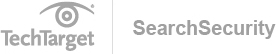 IT password policyTitle: IT password policyTitle: IT password policyDepartment: ITVersion: originalApproved by:Approval date:Senior management approval:Senior management approval:Effective date:Last updated:Author:Author:ScopeThis policy applies to the following company locations <specify location(s)>.ScopeThis policy applies to the following company locations <specify location(s)>.PurposeThe purpose of this password policy is to establish the framework for administering passwords for <company name> as part of its efforts to maintain the confidentiality, integrity and availability of <company name> information.PurposeThe purpose of this password policy is to establish the framework for administering passwords for <company name> as part of its efforts to maintain the confidentiality, integrity and availability of <company name> information.ResponsibilityThe IT department of <company name> is responsible for administering, maintaining and updating this policy with the approval of the chief technology officer, chief information officer and/or chief operating officer.ResponsibilityThe IT department of <company name> is responsible for administering, maintaining and updating this policy with the approval of the chief technology officer, chief information officer and/or chief operating officer.ObjectivesThe objective of this policy is to provide secure and appropriate access to <company name> applications, and to <company name> systems and data used, processed, stored, maintained and/or transmitted in and through those information systems.ObjectivesThe objective of this policy is to provide secure and appropriate access to <company name> applications, and to <company name> systems and data used, processed, stored, maintained and/or transmitted in and through those information systems.Strategy and focus<Company name>'s primary strategy for access control is to securely manage access to systems, networks, applications and data needed by <company name> employees and other authorized individuals in the performance of their work. The focus of access control is to define the responsibilities of <company name> employees and other authorized individuals in promoting secured and appropriate access to all company systems and IT resources.Strategy and focus<Company name>'s primary strategy for access control is to securely manage access to systems, networks, applications and data needed by <company name> employees and other authorized individuals in the performance of their work. The focus of access control is to define the responsibilities of <company name> employees and other authorized individuals in promoting secured and appropriate access to all company systems and IT resources.Policy<Company name> is committed to securing all company information stored or accessed through <company name> computers or networks. Access to computer systems is restricted to those employees and nonemployees authorized for such access, and who have been issued appropriate unique user IDs and passwords. <Company name> considers passwords to be highly confidential. This policy will not exclude the use of other access control mechanisms such as biometrics (e.g., fingerprints or retina scans), proximity cards (special identification cards) or technology which allows users to reset their own passwords.<Company name> will implement, whenever feasible, electronic authenticating passwords to applications, networks and other resources to ease compliance with this policy. IT security teams will evaluate password applications and determine the priority, steps and scheduling for implementation of these tools.All employees and managers are responsible for complying with this policy. Any individual attempting to or requesting someone else to circumvent security or administrative access controls is in violation of this policy. Furthermore, unauthorized use, alteration, destruction or disclosure of system IDs, passwords or confidential information is considered a computer-related crime and punishable under <name of state> statutes and federal laws.Access to applications is made possible using a user ID and password. User IDs may include the employee's number, company email address or other approved configurations. Nonemployees will be assigned a unique ID number.Access may be revoked if any aspect of this policy is violated. Other actions up to and including termination of employment may also be taken, depending on the violation.All users of <company name> systems and services are required to adhere to the following rules to use, access, store, process and/or display data acquired from company-owned applications and systems. In addition, contractors and their associated employees and agents must adhere to and agree with the following rules:Access to <company name> owned applications and systems is granted solely to conduct legitimate business on behalf of the company.Access to specific system functions and data resources is consistent with each user's scope of employment and job responsibilities.Access requests, including user IDs and passwords, are initiated by written request from company business unit managers who have knowledge about their users' legitimate need to access/change data.Access requests for department users must be approved by applicable company department personnel.User accounts will remain active until a user's employment relationship either changes or terminates, or a period of nonuse (<specify time period>) is exceeded.Managers, directors and executives are notified of all access changes for their users.All contractors and their associated employees and agents must read, agree and sign the appropriate forms before access to <company name> networks and/or systems is permitted, and must adhere to the policies set forth in this document.All requests for new access, changes to existing access or termination of access must be submitted on the required forms with department management approvals and justifications if needed.<Company name>'s help desk shall be contacted with all requests for access activities, e.g., user ID and/or password requests and/or changes.Policy<Company name> is committed to securing all company information stored or accessed through <company name> computers or networks. Access to computer systems is restricted to those employees and nonemployees authorized for such access, and who have been issued appropriate unique user IDs and passwords. <Company name> considers passwords to be highly confidential. This policy will not exclude the use of other access control mechanisms such as biometrics (e.g., fingerprints or retina scans), proximity cards (special identification cards) or technology which allows users to reset their own passwords.<Company name> will implement, whenever feasible, electronic authenticating passwords to applications, networks and other resources to ease compliance with this policy. IT security teams will evaluate password applications and determine the priority, steps and scheduling for implementation of these tools.All employees and managers are responsible for complying with this policy. Any individual attempting to or requesting someone else to circumvent security or administrative access controls is in violation of this policy. Furthermore, unauthorized use, alteration, destruction or disclosure of system IDs, passwords or confidential information is considered a computer-related crime and punishable under <name of state> statutes and federal laws.Access to applications is made possible using a user ID and password. User IDs may include the employee's number, company email address or other approved configurations. Nonemployees will be assigned a unique ID number.Access may be revoked if any aspect of this policy is violated. Other actions up to and including termination of employment may also be taken, depending on the violation.All users of <company name> systems and services are required to adhere to the following rules to use, access, store, process and/or display data acquired from company-owned applications and systems. In addition, contractors and their associated employees and agents must adhere to and agree with the following rules:Access to <company name> owned applications and systems is granted solely to conduct legitimate business on behalf of the company.Access to specific system functions and data resources is consistent with each user's scope of employment and job responsibilities.Access requests, including user IDs and passwords, are initiated by written request from company business unit managers who have knowledge about their users' legitimate need to access/change data.Access requests for department users must be approved by applicable company department personnel.User accounts will remain active until a user's employment relationship either changes or terminates, or a period of nonuse (<specify time period>) is exceeded.Managers, directors and executives are notified of all access changes for their users.All contractors and their associated employees and agents must read, agree and sign the appropriate forms before access to <company name> networks and/or systems is permitted, and must adhere to the policies set forth in this document.All requests for new access, changes to existing access or termination of access must be submitted on the required forms with department management approvals and justifications if needed.<Company name>'s help desk shall be contacted with all requests for access activities, e.g., user ID and/or password requests and/or changes.Password guidelinesPasswords must be a minimum of <specify number> characters.When an initial password is created for a new user ID, or reset, an individual must change the password at the next logon for applications which enable user-initiated password changes.<Company name> will force password changes at least every <specify time> on systems accessing sensitive business information.For applications that don't support automatic password changes, users are responsible for initiating the change as above. Exceptions are permitted for automated systems (applications, etc.) that communicate without human interaction (computer-to-computer communication).Passwords should be a combination of alphanumeric characters, numbers and symbols, and should not be easily guessed. Examples of passwords that are not acceptable include user ID, dictionary words, first or last name of user, family member, city, town, street, etc.Enforcement of strong passwords will be automated if this feature is available in an application.Generic user IDs are not permitted at the computer application level.User IDs and passwords or open computer application sessions should not be shared, except on shared workstations.Screensavers with passwords should be used for desktop computers and should be activated after no more than <specify number> minutes of inactivity.Shared workstations should deploy screensavers, but without password protection. The screensaver should be enabled without requiring a password prompt. An additional exception is allowed for computers in locked offices; password-protected screensavers are not required.Terminals in high-traffic or public areas or with access to confidential information should employ automatic logoff or screensavers with much shorter periods of time (typically 3 minutes).Managers must authorize access, on a need-to-know basis, to information systems for activities within their area of responsibility by contacting the IT help desk.Alternate authentication technologies, e.g., biometrics or proximity cards, may be used in place of password protections.Password guidelinesPasswords must be a minimum of <specify number> characters.When an initial password is created for a new user ID, or reset, an individual must change the password at the next logon for applications which enable user-initiated password changes.<Company name> will force password changes at least every <specify time> on systems accessing sensitive business information.For applications that don't support automatic password changes, users are responsible for initiating the change as above. Exceptions are permitted for automated systems (applications, etc.) that communicate without human interaction (computer-to-computer communication).Passwords should be a combination of alphanumeric characters, numbers and symbols, and should not be easily guessed. Examples of passwords that are not acceptable include user ID, dictionary words, first or last name of user, family member, city, town, street, etc.Enforcement of strong passwords will be automated if this feature is available in an application.Generic user IDs are not permitted at the computer application level.User IDs and passwords or open computer application sessions should not be shared, except on shared workstations.Screensavers with passwords should be used for desktop computers and should be activated after no more than <specify number> minutes of inactivity.Shared workstations should deploy screensavers, but without password protection. The screensaver should be enabled without requiring a password prompt. An additional exception is allowed for computers in locked offices; password-protected screensavers are not required.Terminals in high-traffic or public areas or with access to confidential information should employ automatic logoff or screensavers with much shorter periods of time (typically 3 minutes).Managers must authorize access, on a need-to-know basis, to information systems for activities within their area of responsibility by contacting the IT help desk.Alternate authentication technologies, e.g., biometrics or proximity cards, may be used in place of password protections.Password administrationFailed login attempts may be recorded and reviewed for follow-up action.Users will be locked out of the system after <specify number> failed login attempts and must contact the help desk for access resetting. Manager approval may be required to fulfill a password reset request.Access privileges will be reviewed prior to granting access based on factors including job title and function (role-based access) or the individual (user-based access).User IDs, passwords or email accounts are not to be transferred to another individual.New accounts may be obtained by calling the IT help desk. Management approval is required before any account can be created.
Password administrationFailed login attempts may be recorded and reviewed for follow-up action.Users will be locked out of the system after <specify number> failed login attempts and must contact the help desk for access resetting. Manager approval may be required to fulfill a password reset request.Access privileges will be reviewed prior to granting access based on factors including job title and function (role-based access) or the individual (user-based access).User IDs, passwords or email accounts are not to be transferred to another individual.New accounts may be obtained by calling the IT help desk. Management approval is required before any account can be created.
Noncompliance with this policy<Company name> employees and authorized contractors who do not comply with this policy and the procedures that may be developed from it are subject to possible disciplinary measures as may be determined by <company name>'s general counsel and/or human resources.Noncompliance with this policy<Company name> employees and authorized contractors who do not comply with this policy and the procedures that may be developed from it are subject to possible disciplinary measures as may be determined by <company name>'s general counsel and/or human resources.Management review and audit availability<Company name> executives will review and update this policy on a quarterly basis. As changes to company policies are indicated, <company name> management may initiate a change management request to alter the policy (or policies). All company policies will be available for review during scheduled audits.Management review and audit availability<Company name> executives will review and update this policy on a quarterly basis. As changes to company policies are indicated, <company name> management may initiate a change management request to alter the policy (or policies). All company policies will be available for review during scheduled audits.